Domov seniorů Nové Strašecí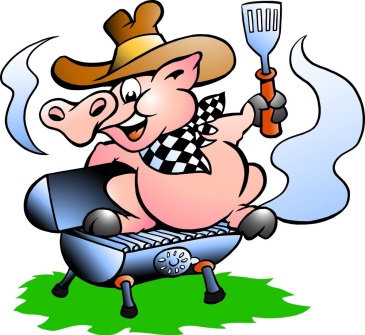 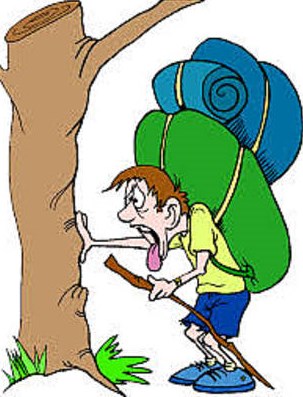 Vás srdečne zve na „TRAMPSKOU ZABÍJAČKU“Ve středu 9. 10. 2019Od 10 hodin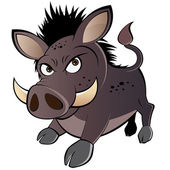 A jaký bude PROGRAM???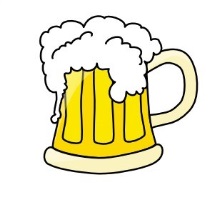 10 : 00 -  Zahájíme, přivítáme všechny trampy i NEtrampyPrasátku pěkně zatopíme…10 : 30 -  Podíváme se na 1. hranou scénku „Jak na divočáka“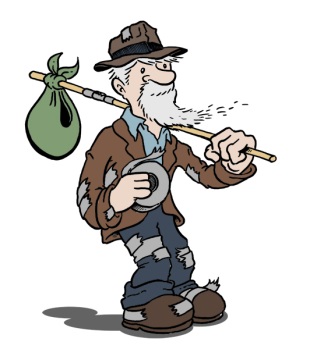                (V hlavních rolích zaměstnanci Domova)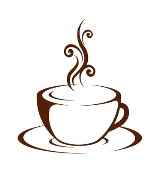 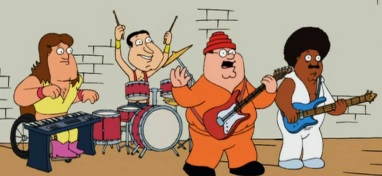             -  Zahřeje nás lahodný grog…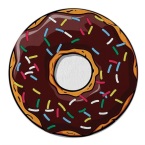             -  Ochladí dobré pívečko…            -  Život osladí „Babiččina plněná buchta“…  K poslechu a tanci nám po celý den budou hrát „Pohodáři“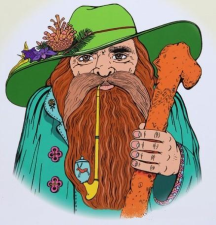 11 : 00 -  Domácí bramboračka z kotlíku přímo do ešusu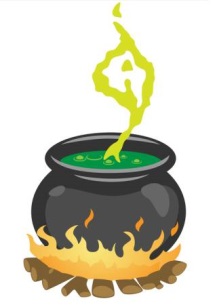 11 : 30 -  Soutěž zaměstnanců „Lesů pán“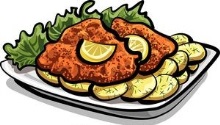 12 : 00 -  Dobrou chuť…             -  Řízek z „divočáka“ s čerstvým chlebíkem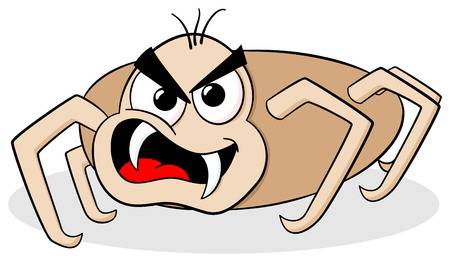 13 : 00 -  Podíváme se na 2. hranou scénku „Pozor, klíště“               (V hlavních rolích zaměstnanci Domova) 13 : 30 -  Samá zábava… 14 : 30 -  Podíváme se na 3. hranou scénku „Trampové, nepijte“                (V hlavních rolích zaměstnanci Domova, stará čarodějnice a   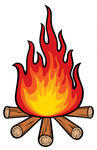 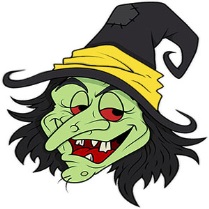 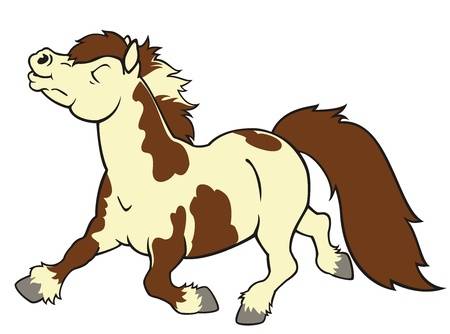                malý kůň s velkou osobností)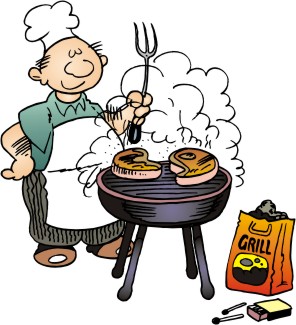             -  Dobrou chuť…            -  Flákota masa z grilu s čerstvým chlebíkem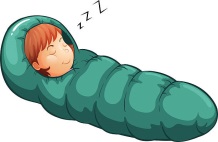 15 : 00 -  Samá zábava…16 : 00 -  Zalezeme do spacáku…V průběhu celé akce Vás zveme v rámci Dne otevřených dveří k prohlídce všech našich zařízeníTěšíme se na Vaši návštěvu…